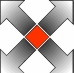 MASONRY HEATER DESIGN/BUILD CONTEST 2019Primarily a masonry heaterCONTEST RULES:1. Entery must be a masonry heater but may include firewood storage, heated bench, heated water, or a bake oven (black or white.    2. The heater may have been built for a customer or for yourself.3. A project that has been entered and won any place in a previous MHA contest may not be entered again.4. Contestants who win any place (1,2,3) may not enter in the same category the next year (skip a year), but mayenter other categories.5. The contest is open to individuals and companies.6. An individual or company may enter up to three designs in the contest per year.7. NEW: Design contest will close on Tuesday, April 9th at 8 P.M. (No exceptions). Judging will take place on Wednesday, April 10th and winners will be announced on Thursday, April 11th at the annual meeting. -	Entries should be submitted to the executive director, Richard Smith. If contestant will not be present at the annual meeting, entry should be mailed and received by the MHA office no later than April 1st, 2019.	-	Entry must include the following:-  The printed official entry form. The form will be removed prior to judging.-  Two photos of the completed project on a thumb drive. Thumb drive must be labeled with contestant’s name. (the better the quality of the photos the better it reflects the work to the judges). Photos should be in the Jpeg. format. Also, an 8x10 photo or color print of the project for the judges to view. No people, signs, trucks or identifying items are allowed in the photo. Photos become property of MHA and contestant agrees to allow MHA to use submitted photos for any purposeA type-written page with a description of the scope of work, materials used and price of the project. DO NOT include your company name or your name on this page. 8. There will be three places awarded, with a trophy for each place. Judging will be done by professionals in theindustry at the annual MHA meeting at Wildacres. Judges will be asked to score on a point system for aesthetics,skill in craftsmanship, design elements, creative use of materials and overall design.9. The entry must be classified as a functioning “Masonry Heater” as defined in ASTM 1602 and the InternationalResidential Code.10. Kits may be used for the interior core. Manufactured doors and other metal/cast/glass components may also be     used.11. Entries must be work of the contestant (individual or company).12. Entrant must be a full voting member in good standing of the MHA, but need not be present at the annualmeeting. Winners are responsible for picking up trophy at Wildacres or pay for shipping cost. 13. NEW: Fee is FREE for 2019. If any of the above requirements are not met, the contestant's entry will be disqualified. No refund of fees.BAKE OVEN DESIGN/BUILD CONTEST 2019Primarily a commercial or residential bake ovenCONTEST RULES:1. The bake oven may have been built for a customer or for yourself, may be commercial or residential and can-not include any other large elements such as a fireplace, masonry heater, or other masonry projects.2. To classify as a bake oven, the project must be primarily a bake oven but may have other features such as a cooktop, water heater, wood storage, bench, counter, lighting, secondary oven, or roof. If any other element such asmasonry heater , wall, or fireplace is attached to the oven in any manner the entry should be placed in the“Masonry” category instead. The oven may be residential or commercial and may be an indoor or outdoor oven.3. A project that has been entered and won any place in a previous MHA contest may not be entered again.4. Contestants who win any place may not enter in the same category until the second year (skip a year), but mayenter other categories.5. The contest is open to individuals and companies. 6. An individual or company may enter up to three designs in the contest per year.7. NEW: Design contest will close on Tuesday, April 9th at 8 P.M. (No exceptions). Judging will take place on Wednesday, April 10th and winners will be announced on Thursday, April 11th at the annual meeting. -	Entries should be submitted to the executive director, Richard Smith. If contestant will not be present at the annual meeting, entry should be mailed and received by the MHA office no later than April 1st, 2019.	-	Entry must include the following:-  The printed official entry form. The form will be removed prior to judging.-  Two photos of the completed project on a thumb drive. Thumb drive must be labeled with contestant’s name. (the better the quality of the photos the better it reflects the work to the judges). Photos should be in the Jpeg. format. Also an 8x10 photo or color print of the project for the judges to view.No people, signs, trucks or identifying items are allowed in the photo. Photos become property of MHA and contestant agrees to allow MHA to use submitted photos for any purpose.A type-written page with a description of the scope of work, materials used and price of the project. DO NOT include your company name or your name on this page.8. There will be three places awarded, with a trophy for each place. Judging will be done by peers in the in-dustry at the annual MHA meeting at Wildacres, and will be based on a point system for aesthetics, skill in crafts-manship, design elements, creative use of materials and overall design. 9. Kits may be used for the oven, but not for the exterior finish work. Manufactured doors and other metal/cast/glass components may be used.10. Entries must be the work of the contestant (individual or company). 11. Entrant must be a member in good standing of the MHA but need not be present at the annual meeting. Winners are responsible for picking up trophy at Wildacres or pay for shipping cost.12. NEW: Fee is FREE for 2019 MHA MASONRY DESIGN/BUILD CONTEST 2019Fireplaces, chimneys, barbecues, rocket mass heaters, or other masonry projects that mayinclude multiple elements such as a masonry heater with a fireplace, bake oven, and chimney; or house, shelters, etc.CONTEST RULES:The project must have been built anytime from March 1, 1980 – February 1, 2019.The project may have been built for a customer or for yourself – residential only.3. The Masonry category includes indoor and outdoor fireplaces, chimneys, barbeques, rocket mass heaters, firepits, pillars, houses, outdoor rooms, benches, bridges, or other masonry projects made with brick, stone, or cob.If a bake oven or masonry heater is a part of the same project and is part of the design it must be included.A project that has been entered and won any place in a previous MHA contest may not be entered again.5. Contestants who win any place may not enter in the same category until the second year (skip a year), but mayenter other categories.6.. The contest is open to individuals and companies.7. An individual or company may enter up to three designs in each category. 8. NEW: Design contest will close on Tuesday, April 9th at 8 P.M. (No exceptions). Judging will take place on Wednesday, April 10th and winners will be announced on Thursday, April 11th at the annual meeting. -	Entries should be submitted to the executive director, Richard Smith. If contestant will not be present at the annual meeting, entry should be mailed and received by the MHA office no later than April 1st, 2019.	-	Entry must include the following:-  The printed official entry form. The form will be removed prior to judging.-  Two photos of the completed project on a thumb drive. Thumb drive must be labeled with contestant’s name. (the better the quality of the photos the better it reflects the work to the judges). Photos should be in the Jpeg. format. No people, signs, trucks or identifying items are allowed in the photo. Photos become property of MHA and contestant agrees to allow MHA to use submitted photos for any purpose.A type-written page with a description of the scope of work, materials used and price of the project. DO NOT include your company name or your name on this page.9. There will be three places awarded, with a trophy for each place. Judging will be done by peers in the in-dustry at the annual MHA meeting at Wildacres, and will be based on a point system for aesthetics, skill in crafts-manship, design elements, creative use of materials and overall design. 10. Entries must be the work of the contestant or company.11. Entrant must be a member in good standing of the MHA but need not be present at the annual meeting. Winners are responsible for picking up trophy at Wildacres or pay for shipping cost.12. NEW: Fee is FREE for 2019MHADESIGN/BUILD CONTEST 2019  Entry Form(Make copies and use one form for EACH entry)Name of entrant (s):__________________________________________________________________(Individual or company):Company:__________________________________________________________________________Address: ____________________________________________________________________________City, State, Zip_______________________________________________________________________Phone:___________________________E-mail: __________________________________________________Category (check one):[ ] Masonry Heater Design/Build Contest[ ] Bake Oven Design/Build Contest[ ] Masonry Design/Build ContestEntry Number: ______________ (will be provided by the office)I give permission to the Masonry Heater Association of North America to use the photos I submit to the con-test on the MHA website, in print, for the media, or for any other purpose.Signature of entrant:_________________________________________________ Date:______________If you have questions about project categories or other items please contact the MHA office.Note: Design Contest will be administered by the PR Committee and overseen by the Board of Directors.If you win a trophy and are not in attendance at Wildacres, you will be responsible for shipping costs toget the trophy award to your location. Be aware that shipping outside the U.S. is very expensive. If more thanone person participates in your project, additional trophies may be ordered and paid for separately.No refunds of fees if the category requirements are not met. Entries will be judged in the category selected by contestant (cannot be moved).MHA will publish winners with photos on the MHA website’s Design Contest Page.           If you have questions about project categories or other items please contact the MHA office.